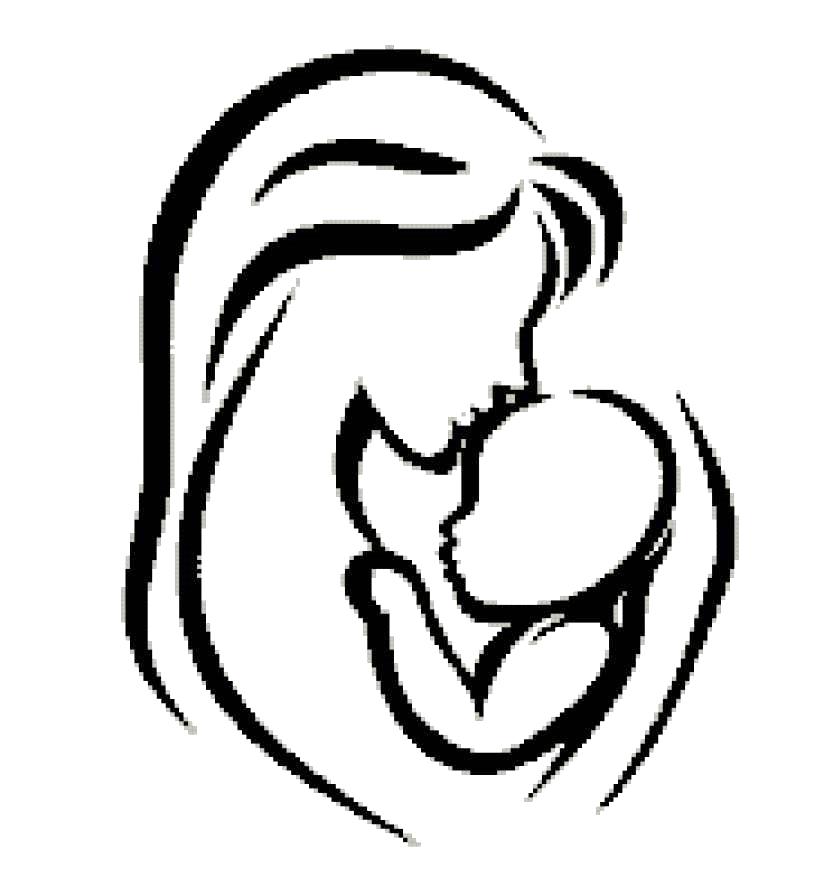 Проект«Мамы разные нужны, – мамы всякие важны»средняя группа № 7 «Пчёлка»Подготовил: воспитатель Шаповалова Т. А.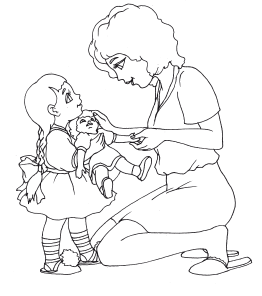 Актуальность.Мама - это начало нашей жизни, самый теплый взгляд, самое любящее сердце, самые добрые руки. Порой мы забываем говорить мамам самые нежные слова, признаваться им в любви, но мы знаем пока у нас есть мама - мы находимся под защитой ангела-хранителя. В ее сердце живёт к своим детям бесконечная любовь, тревога и всепрощение. Задача педагогов стремиться сформировать у детей желание заботится о мамах, радовать их хорошими поступками, баловать ласковыми и нежными словами, преподносить подарки, не купленные в магазине, а сделанные своими руками. Поздравить маму – это подарить не просто подарок, а красивую вещицу, которую она, несомненно, будет хранить долго, и вспоминать своего малыша с радостью и любовью.Тип проекта: информационно практический, творческийВозрастная группа: средняя группа 4-5 летПродолжительность проекта: краткосрочный 1 месяцДлительность проекта: с 18 февраля по 18 марта 2019 г.Цель проекта: Расширить знания детей о празднике 8 Марта, воспитывать любовь к маме через художественное слово, музыку, произведения изобразительного искусства. Привлечь детей к совместному изготовлению подарков самым близким людям – мамам и бабушкам.Задачи.• Дать детям представление о празднике 8 Марта.• Расширять гендерные представления, воспитывать в мальчиках представление о том, что мужчины должны внимательно и уважительно относиться к женщинам.• Формировать уважительное, доброжелательное отношение к самому близкому и родному человеку на земле – маме.• Развитие детского творчества и эстетического восприятия.Метод трёх вопросов:Паутинка проектаПроект включает 3 этапа1 этап: подготовительный.• Составление плана реализации проекта с учётом интеграции образовательных областей.• Составление конспектов занятий и подготовка к празднику.• Подбор стихов, песен, малых форм русского фольклора.• Подбор книг, иллюстративного материала и репродукции картин.• Подбор дидактических игр.• Подбор музыкального репертуара.• Привлечение родителей к текущему проекту.2 этап: Реализация проекта Рассматривание слайдов с репродукциями женских портретов.Беседа о маме: «8 Марта – Международный женский день»; «Женщина – труженица»; «Семейные традиции»; «Моя любимая мама»; «Мамы разные важны, мамы всякие нужны»; рассматривание альбома «Наши мамы»; «Кем работает моя мама»; «Что ты делаешь, когда огорчается мама?»Дидактические игры: «Подбери словечко» (Мама, она, какая? прилагательные).«Цветочная полянка из напольной мозаики»«Выкладываем цветок для мамы, с помощью конструктора ТИКО»Сюжетно-ролевые игры: «Мама - парикмахер», «Мама – врач», «Семья». Чтение стихов о маме, заучивание наизусть: «Мама» К. Кубилинскас.«Много мам на белом свете» В. Руссу.«Посидим в тишине», «Вот какая мама» Е. Благинина.«Мамин день» Е. Виеру, «Мама» Я. Аким, «Мама поёт» А. Барто.«Праздник мам» В. Берестов.«Разные дети живут на планете» М. Садовский.«На земле хороших людей не мало» Р. Рождественский. «Много мам на белом свете» В. Руссу.Знакомство и заучивание наизусть пословиц и поговорок о маме.     Рисование «Рисунок для мамы»      «Мамин портрет»Раскраски на тему: «8 Марта!» «Весна», «Первые цветы». Слушание детских песен о маме. «Пусть всегда будет солнце» А. Островский, Л. Ошанин, З. Петрова, С. Богомазов, В. Вайнович.«Мама» Ю. Чичков, М. Пляцковский, «Наши мамы самые красивые» Ю. Чичков, М. Пляцковский, «Песенка мамонтёнка» В. Шайнский, Д. Непомнящая, «Мама» П. И. Чайковский.Просмотр обучающего видео и мультфильмов по теме.«Презентация 8 Марта» Мультфильм «Мама для мамонтёнка»«Бурёнка Даша, песенка о маме»«Кукутики песенка «Мама».Сказка «Мама»Заучивание песен о маме: «Мамина песенка» слова М. Пляцковского. «Колыбельная для мамы». «Зореньки краше». Разучивание танцев:«Поссорились и помирились»,«Танец цыплят»Художественная деятельность: Изготовление праздничных открыток к 8 марта; изготовление подарков мамам, бабушкам, воспитателямОригами «Цветок».Лепка «Весенняя полянка».Коллективная работа «Букет цветов для мамочки».Речевое развитие: Артикуляционная гимнастика, Дыхательная гимнастика, Пальчиковая гимнастика.Рассказ «Моя мама…»Рассказ по картине «Праздник 8 марта» Физкультминутка «Мамины помощницы». Пальчиковая гимнастика: «Наши мамы» «Помощники»Экспериментирование:«Выращивание лука на окошке».«Посадили семечко цветочка»Работа с родителями:Рассказать родителям о том, что в группе будет проводиться проект «Мамы всякие важны, мамы разные нужны».Подготовить папку передвижку для родителей о празднике «8 марта».Консультация для родителей: «История возникновения праздника 8 Марта».Участие родителей в подготовке к празднику.Оказание помощи в оформлении окон.3 этап: Заключительный:Праздничный концерт «Мамин праздник» 05.03.2019 г.Поздравление девочек с праздником.Поздравить мам с праздником 8 марта.Украшение группы к празднику.Поздравление для работников детского сада «Коллективная работа».Результат экспериментирования высаживание саженцев цветов из выращенных семечек.Предполагаемый результат:После завершения проекта дети приобретут следующие знания:• получат новые знания о празднике 8 Марта, его традициях празднования;• познакомятся с профессиями женщин и их значимостью для других людей;• научатся интонационно читать произведения о маме и бабушке, анализировать их• составят рассказы описательного характера о своей маме и своей семье.• появление желания быть похожими на близких людей в делах, поступках.• появление заботливого, уважительного отношения к матери• появление практических навыков детей в общении со сверстниками и взрослыми.Что за праздник 8 Марта.Что можно сделать и узнать о праздникеГде мы можем об этом узнатьНе знаюМожно сделать всем подаркиИз книг, энциклопедийПраздник женщинМожно спеть песенкуПосмотреть обучающее видеоПраздник мам и бабушекКак появился праздник 8 мартаСпросить у родителейЯ забыл, что за праздникПочему праздник 8 марта весной.Посмотреть в интернете